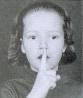 Colle les dessins dans la bonne colonne.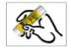 -----------------------------------------------------------------------------------------------Colle les dessins dans la bonne colonne.-----------------------------------------------------------------------------------------------Colle les dessins dans la bonne colonne.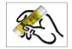 -----------------------------------------------------------------------------------------------Colle les dessins dans la bonne colonne.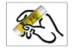 -----------------------------------------------------------------------------------------------Colle les dessins dans la bonne colonne.-----------------------------------------------------------------------------------------------Colle les dessins dans la bonne colonne.--------------------------------------------------------------------------------------Colle les dessins dans la bonne colonne.-------------------------------------------------------------------------------------------------------------------------Colle les dessins dans la bonne colonne.-------------------------------------------------------------------------------------------------------------------------Colle les dessins dans la bonne colonne.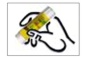 -----------------------------------------------------------------------------------------------Colle les dessins dans la bonne colonne.-----------------------------------------------------------------------------------------------Colle les dessins dans la bonne colonne.-----------------------------------------------------------------------------------------------Colle les dessins dans la bonne colonne.-----------------------------------------------------------------------------------------------Colle les dessins dans la bonne colonne.-----------------------------------------------------------------------------------------------Colle les dessins dans la bonne colonne.-----------------------------------------------------------------------------------------------Colle les dessins dans la bonne colonne.-----------------------------------------------------------------------------------------------Colle les dessins dans la bonne colonne.-----------------------------------------------------------------------------------------------Colle les dessins dans la bonne colonne.-----------------------------------------------------------------------------------------------Colle les dessins dans la bonne colonne.-----------------------------------------------------------------------------------------------Colle les dessins dans la bonne colonne.Colle les dessins dans la bonne colonne.Colle les dessins dans la bonne colonne.Colle les dessins dans la bonne colonne.-----------------------------------------------------------------------------------------------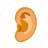 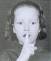 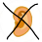 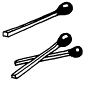 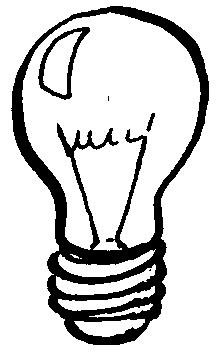 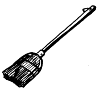 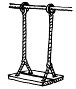 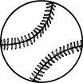 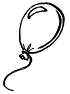 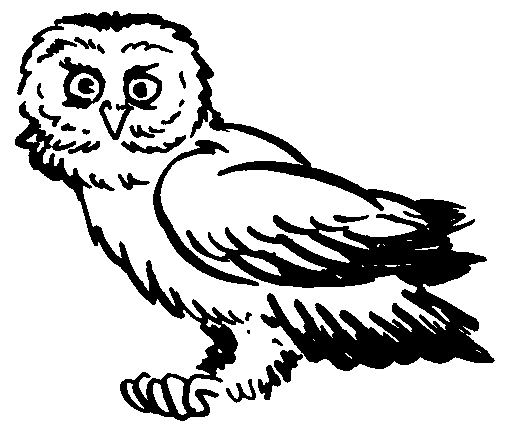 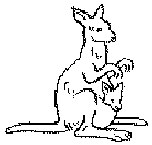 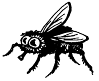 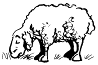 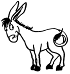 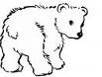 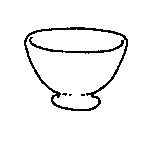 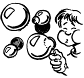 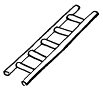 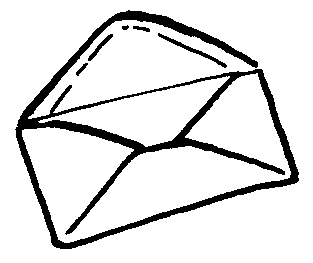 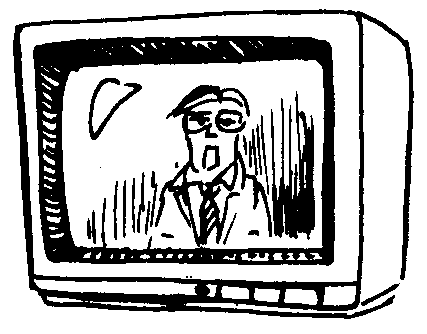 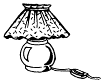 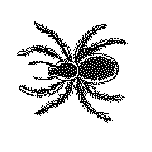 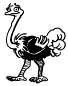 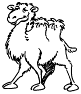 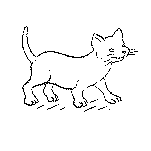 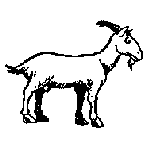 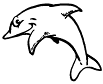 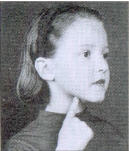 rRrR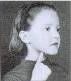 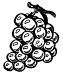 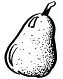 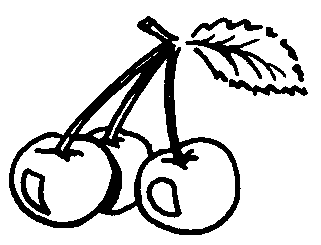 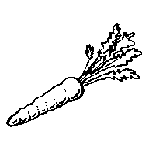 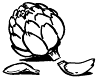 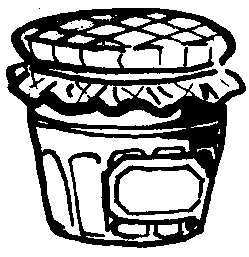 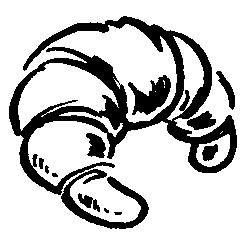 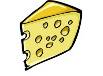 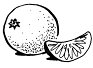 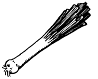 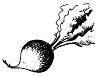 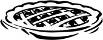 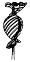 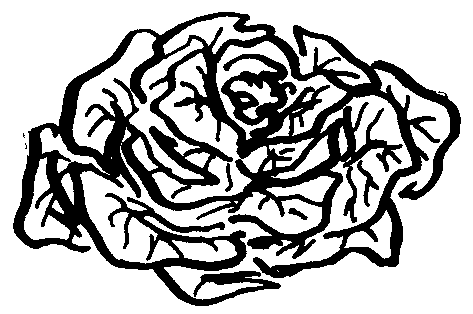 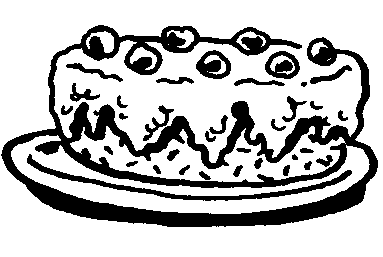 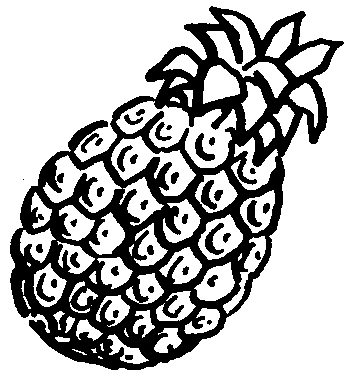 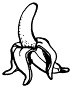 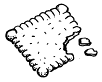 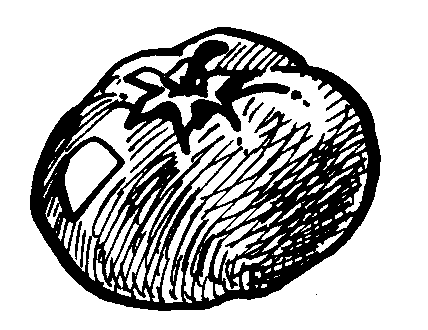 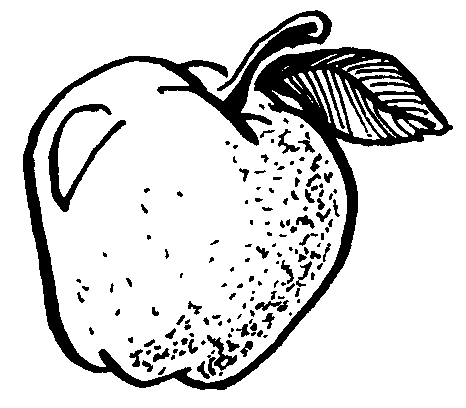 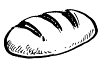 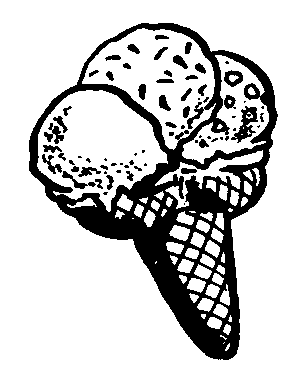 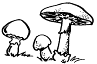 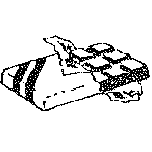 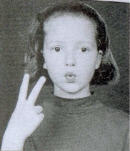 uuuu      u     u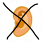 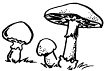 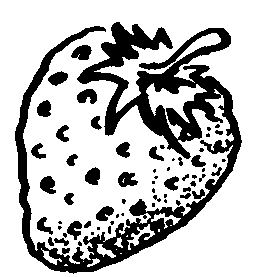 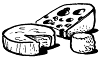 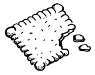 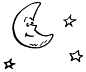 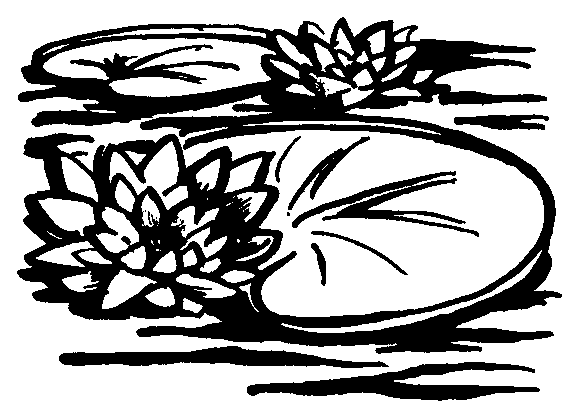 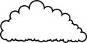 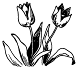 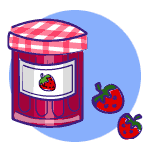 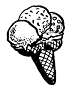 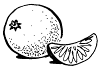 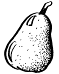 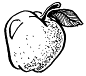 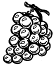 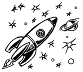 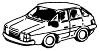 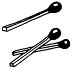 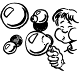 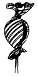 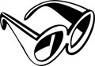 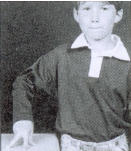 mmmm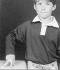 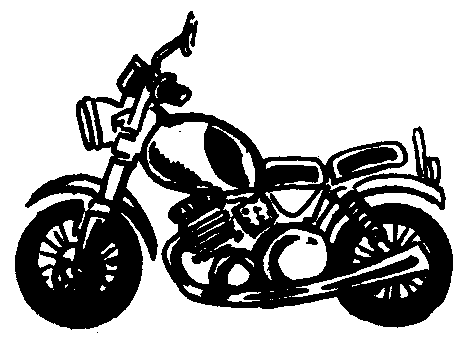 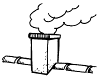 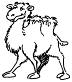 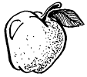 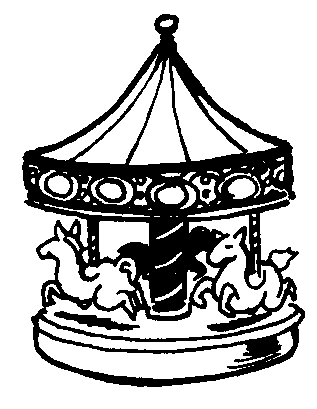 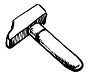 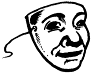 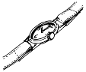 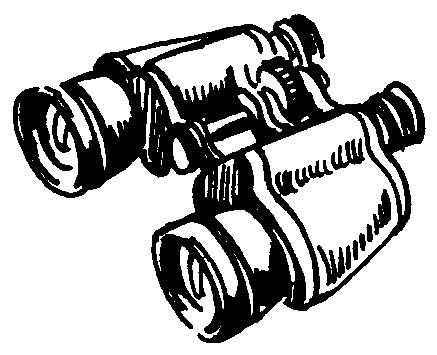 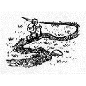 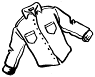 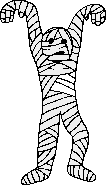 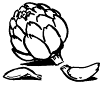 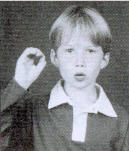 oooo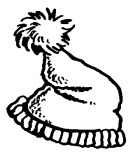 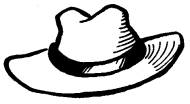 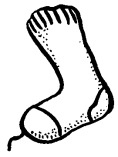 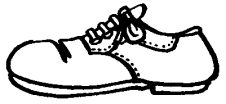 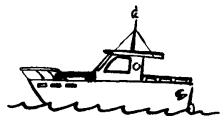 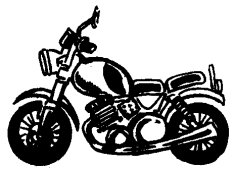 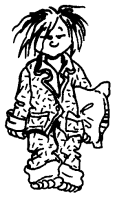 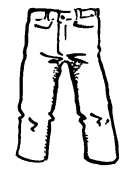 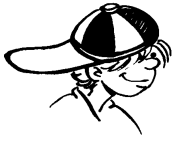 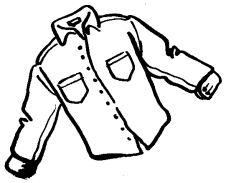 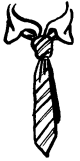 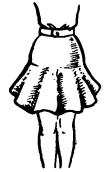 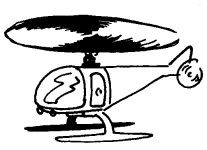 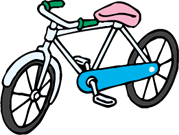 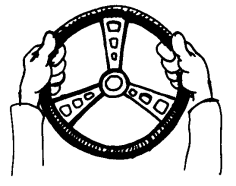 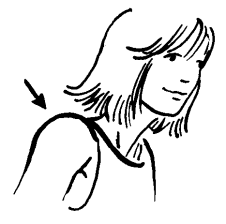 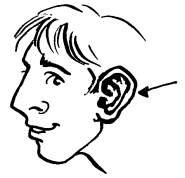 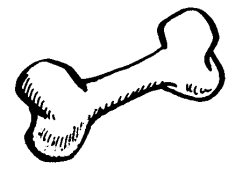 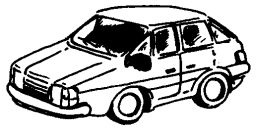 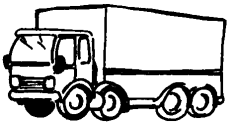 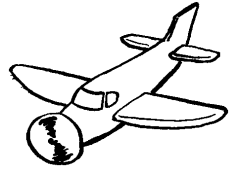 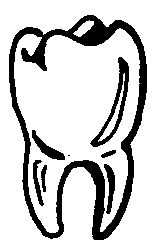 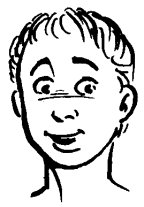 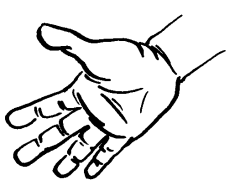 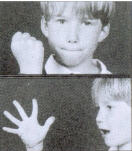 pppp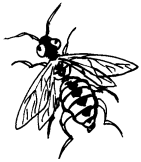 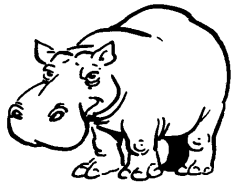 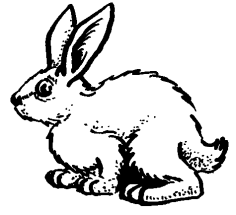 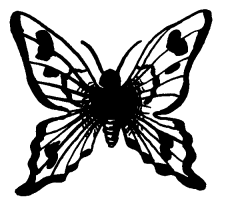 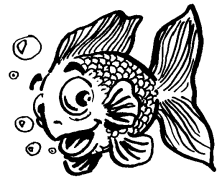 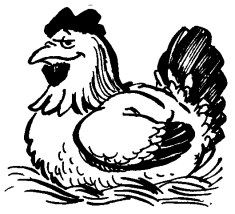 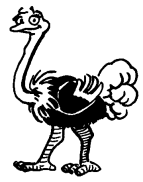 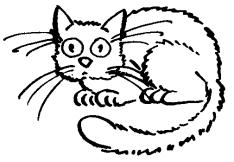 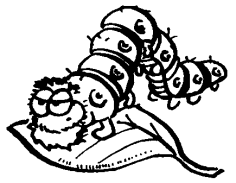 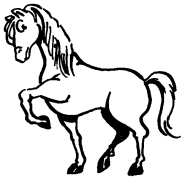 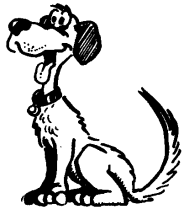 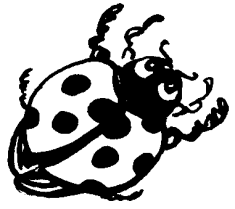 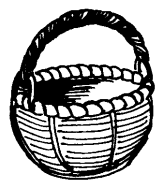 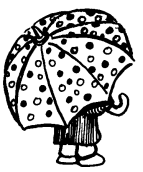 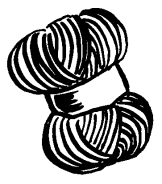 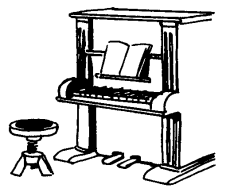 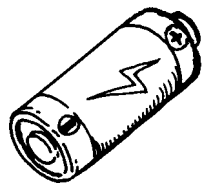 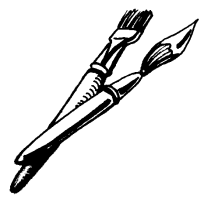 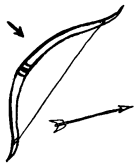 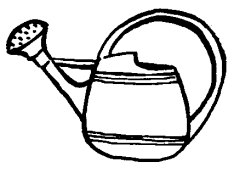 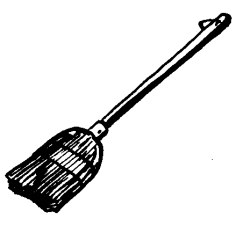 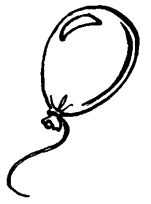 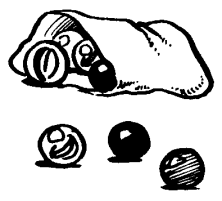 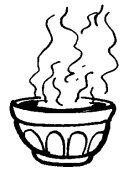 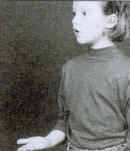 eeee      e     e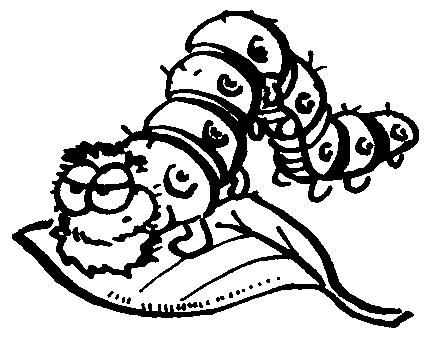 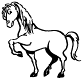 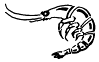 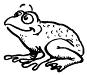 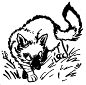 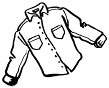 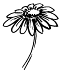 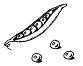 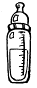 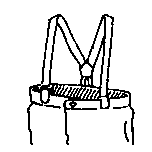 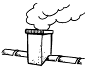 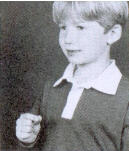 tttt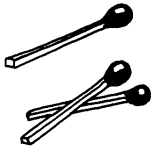 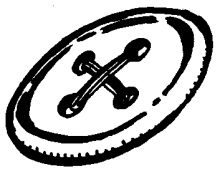 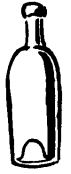 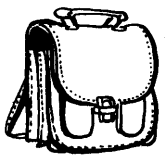 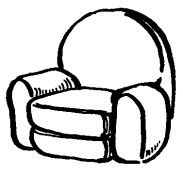 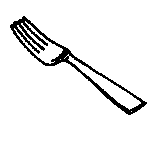 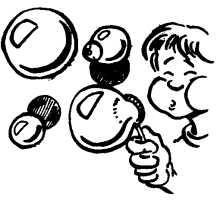 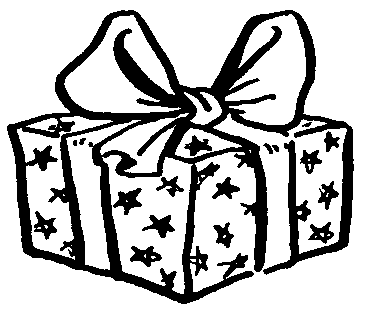 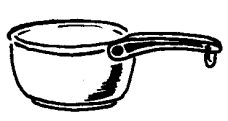 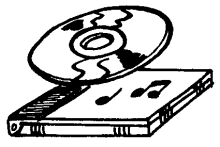 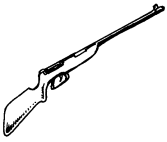 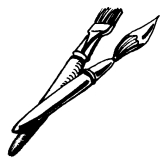 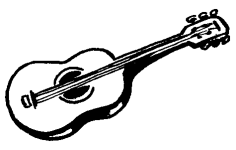 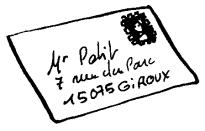 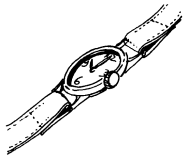 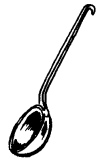 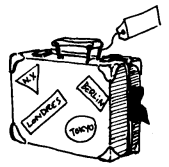 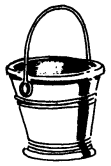 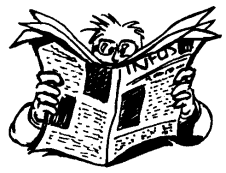 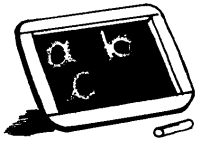 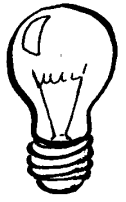 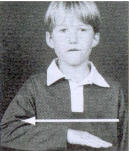 ffff      f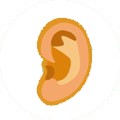      f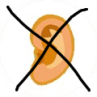 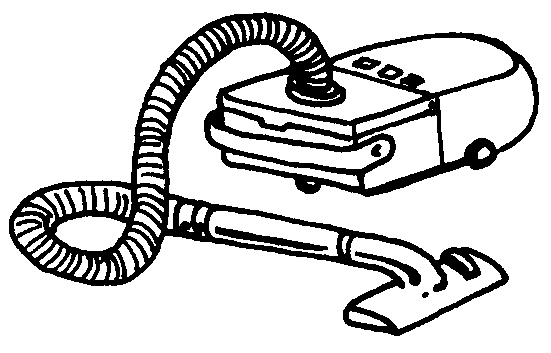 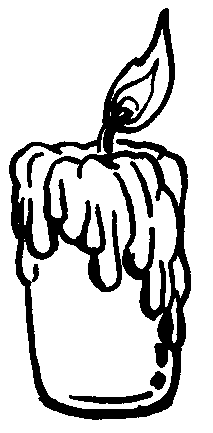 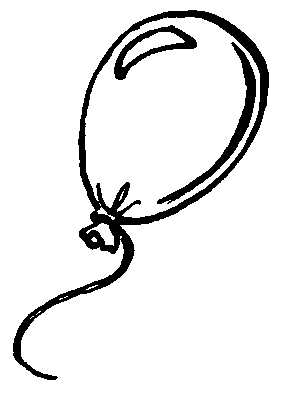 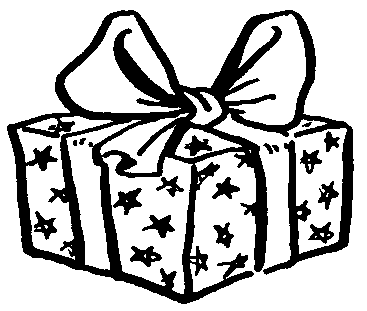 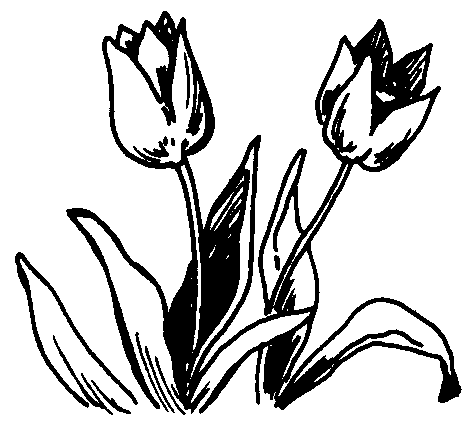 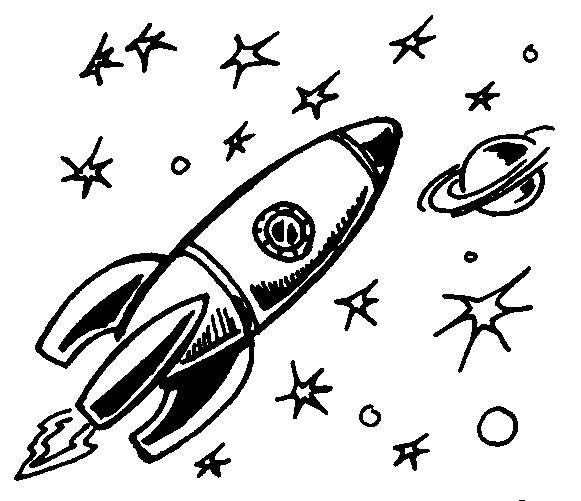 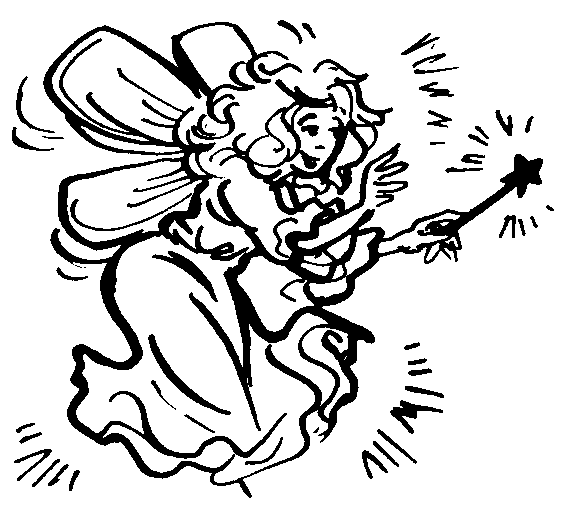 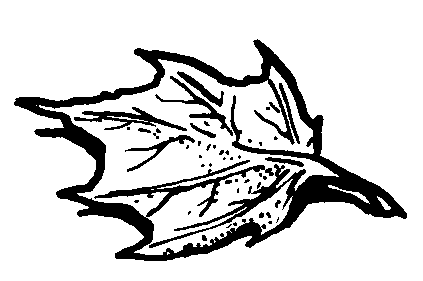 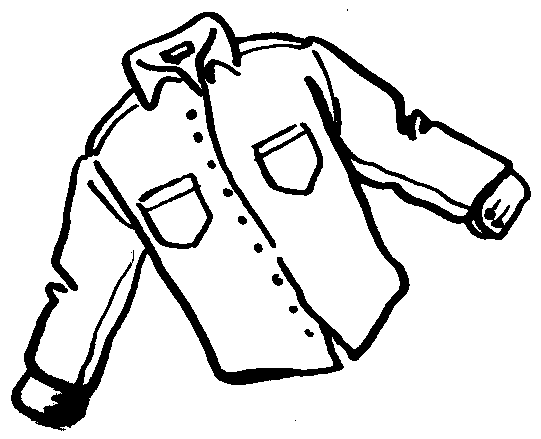 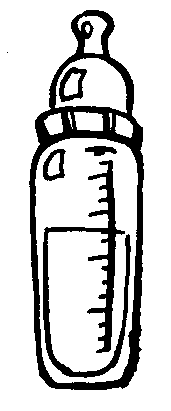 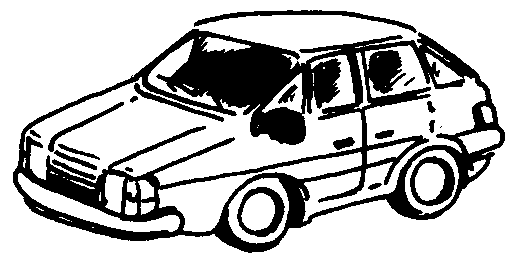 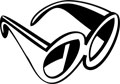 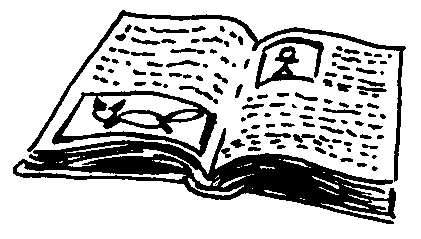 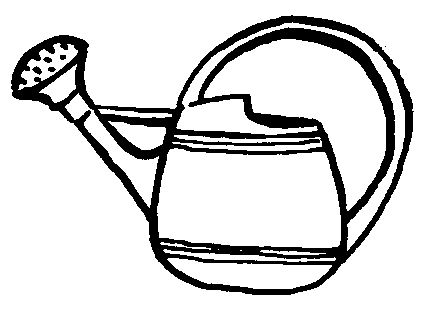 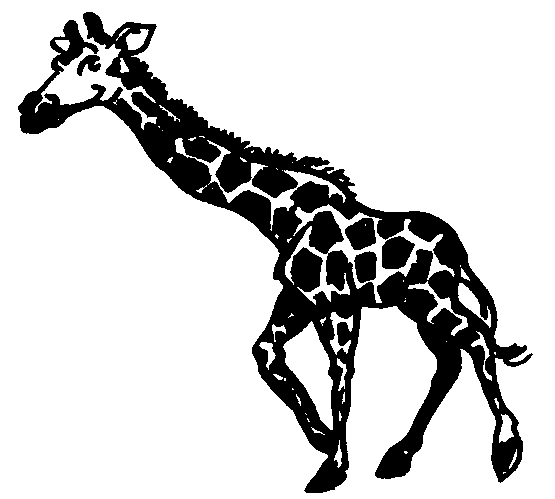 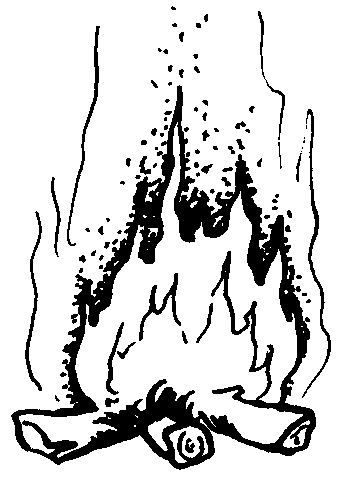 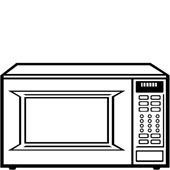 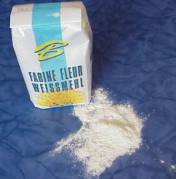 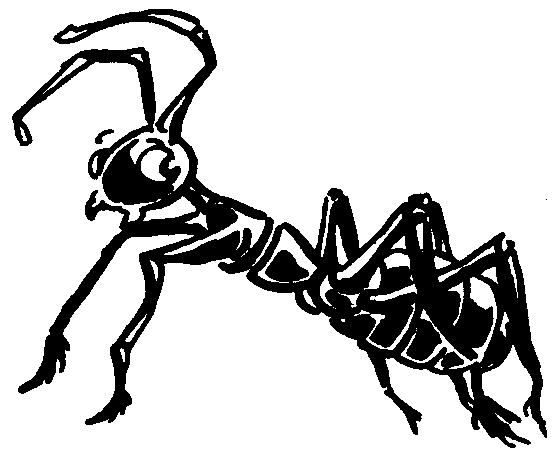 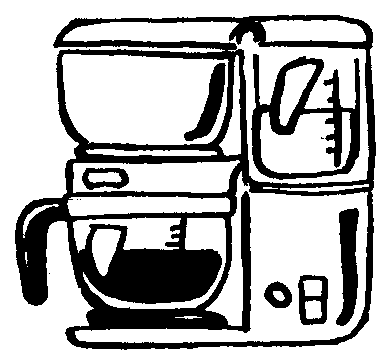 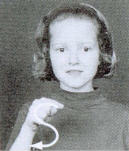 ssss      s     s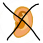 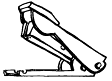 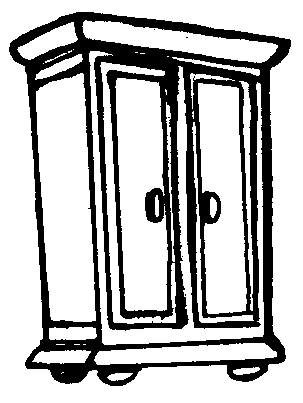 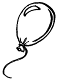 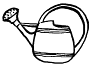 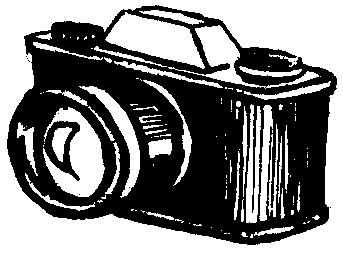 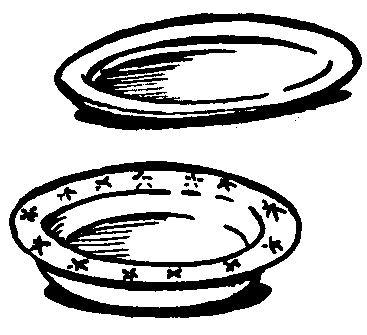 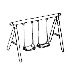 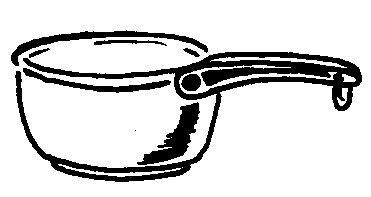 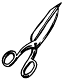 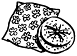 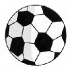 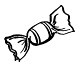 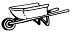 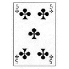 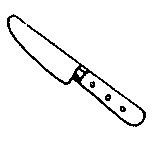 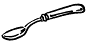 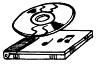 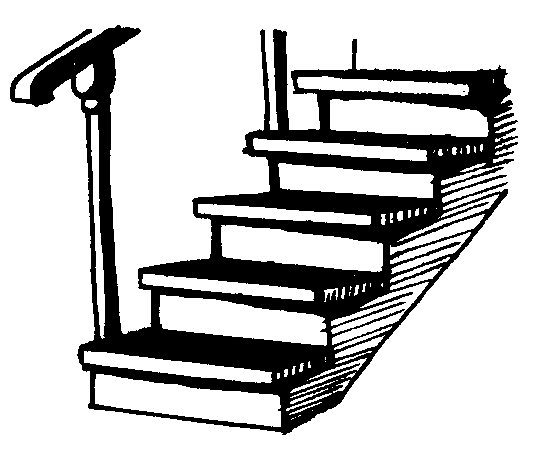 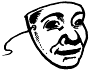 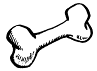 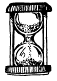 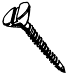 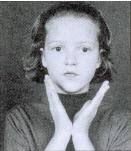 vvvv      v     v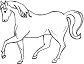 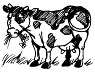 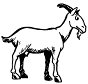 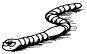 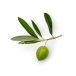 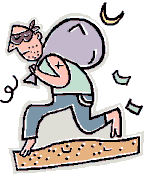 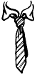 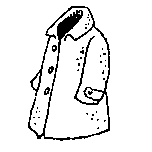 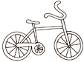 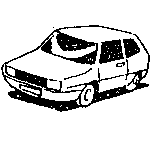 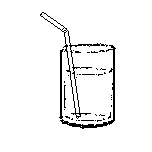 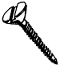 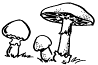 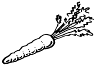 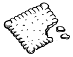 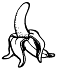 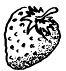 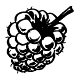 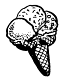 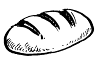 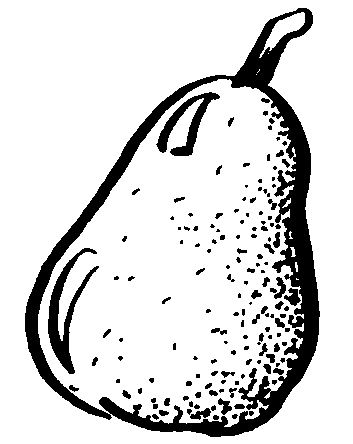 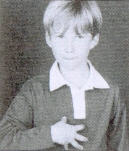 bbbb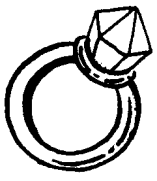 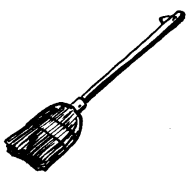 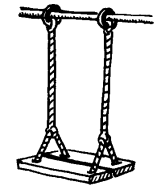 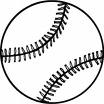 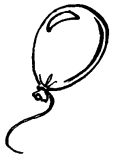 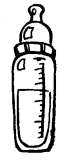 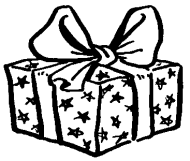 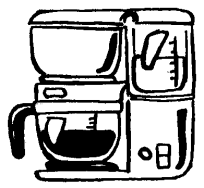 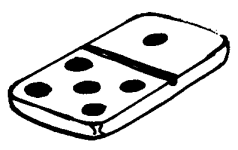 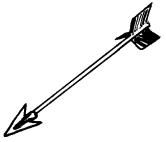 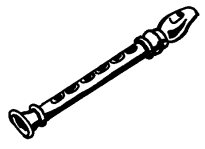 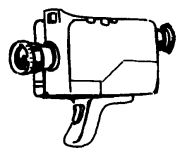 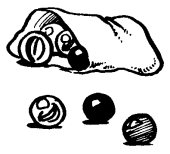 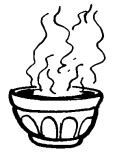 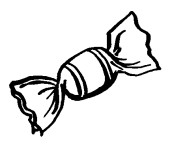 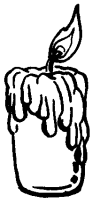 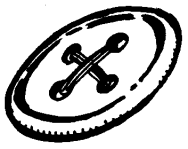 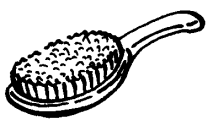 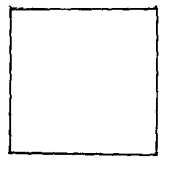 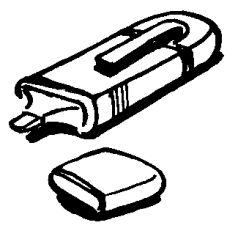 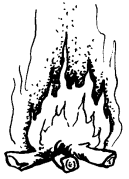 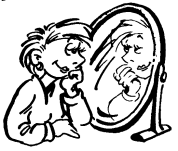 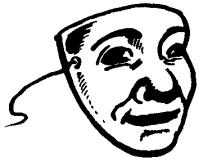 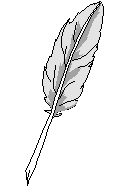 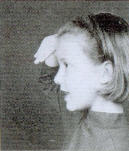 éééé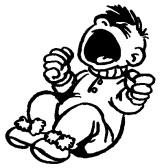 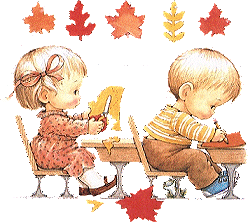 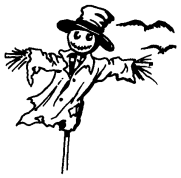 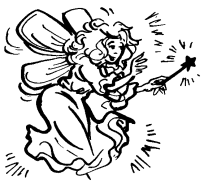 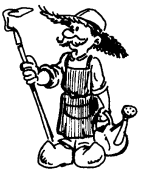 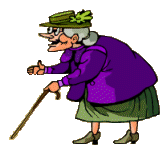 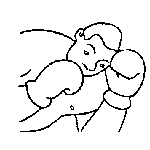 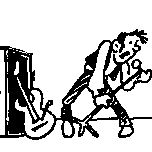 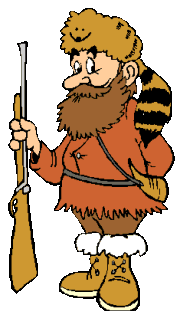 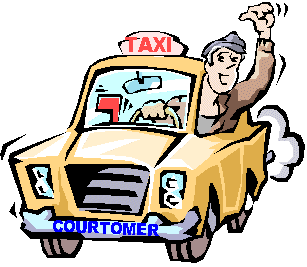 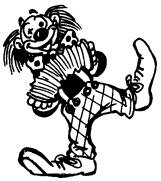 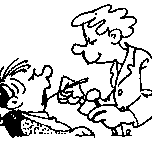 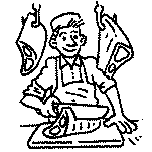 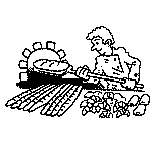 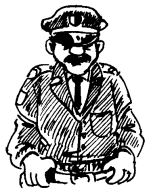 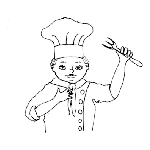 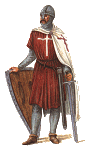 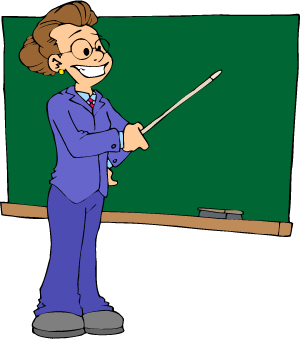 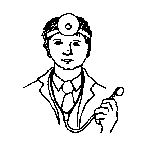 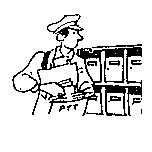 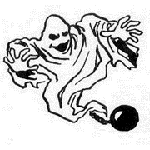 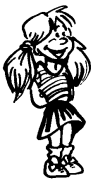 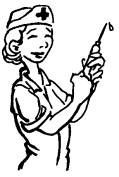 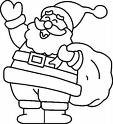 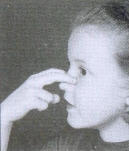 nnnn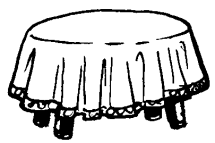 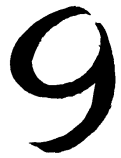 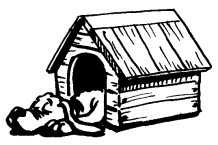 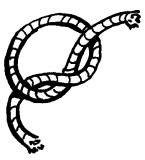 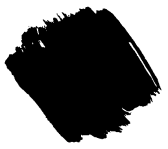 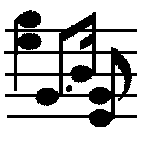 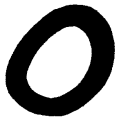 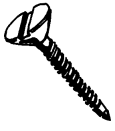 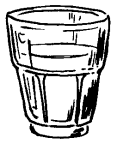 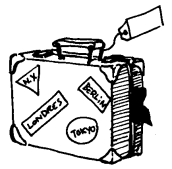 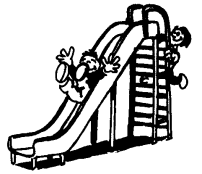 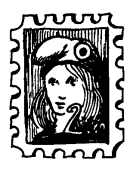 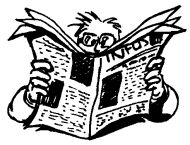 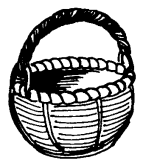 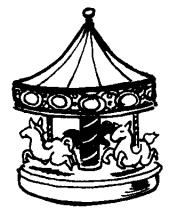 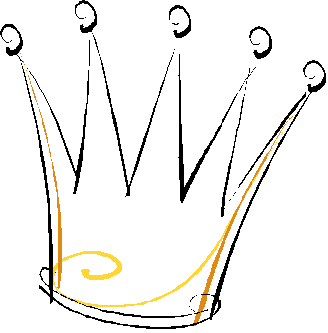 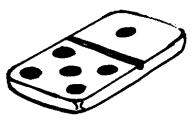 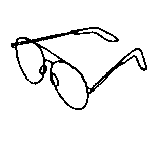 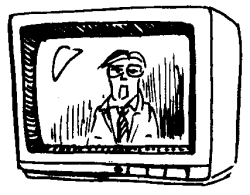 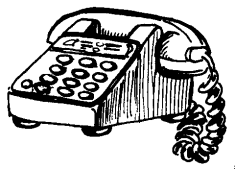 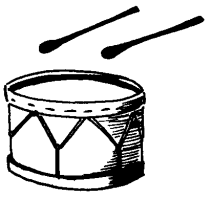 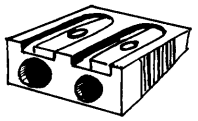 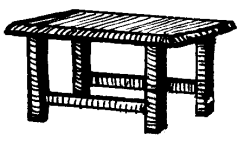 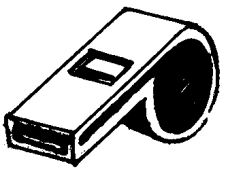 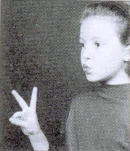 ouououou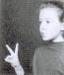 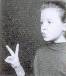 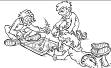 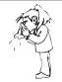 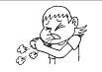 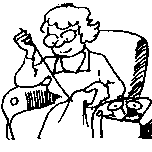 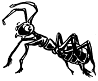 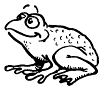 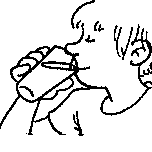 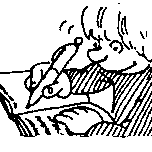 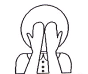 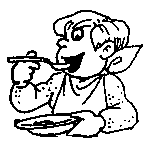 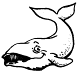 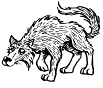 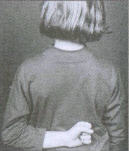 dddd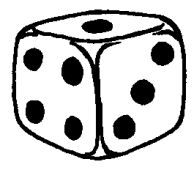 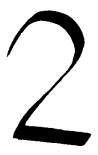 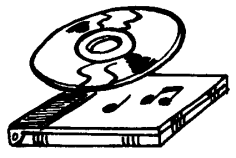 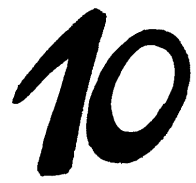 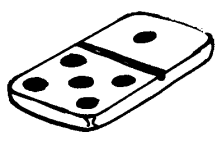 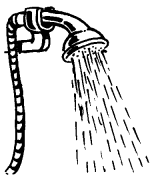 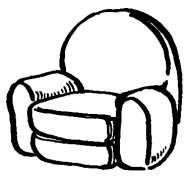 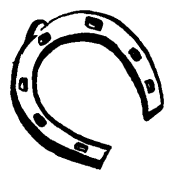 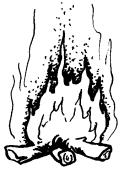 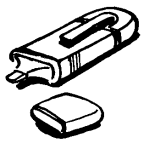 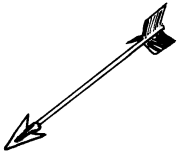 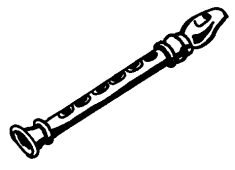 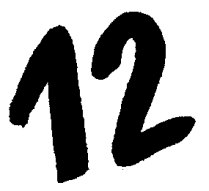 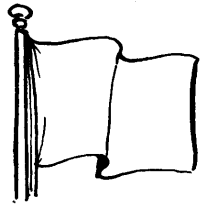 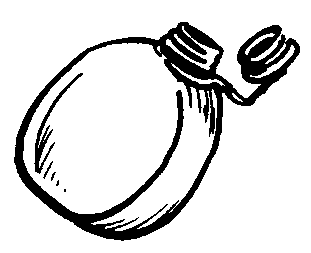 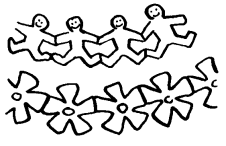 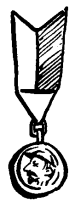 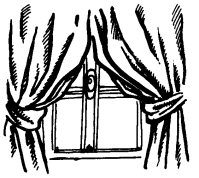 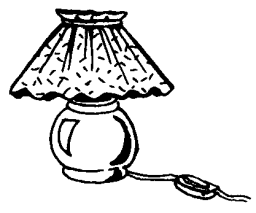 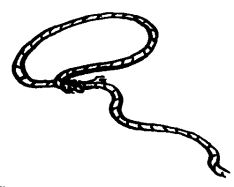 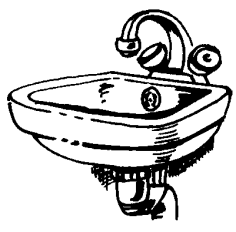 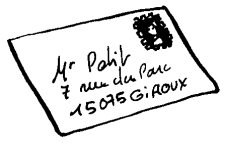 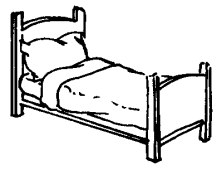 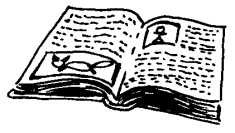 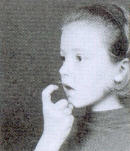 ckqu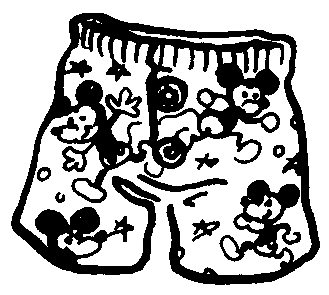 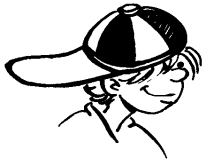 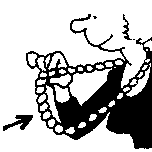 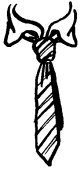 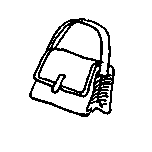 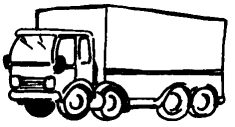 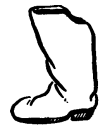 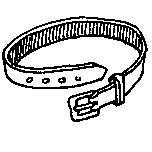 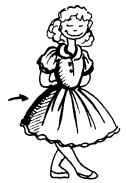 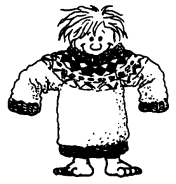 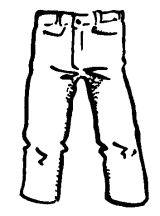 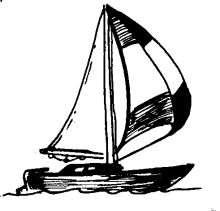 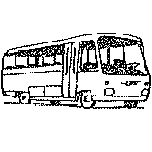 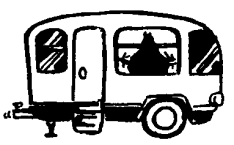 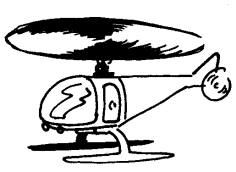 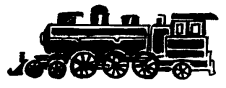 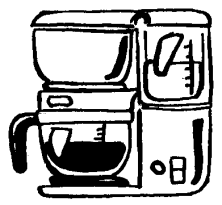 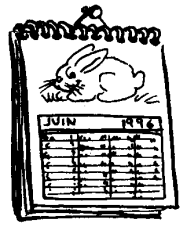 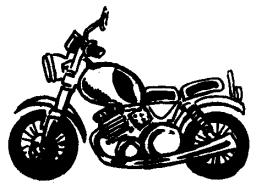 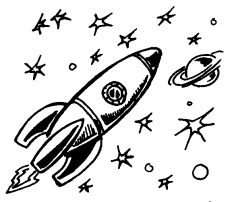 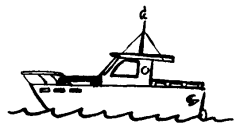 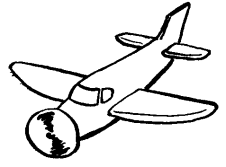 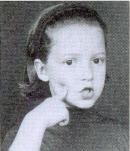 jg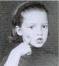 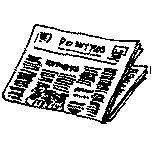 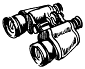 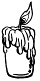 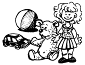 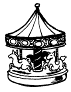 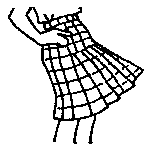 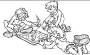 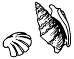 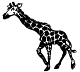 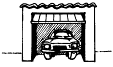 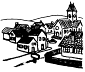 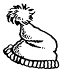 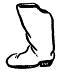 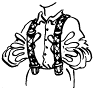 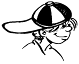 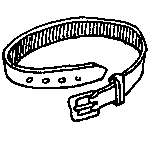 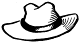 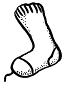 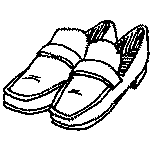 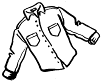 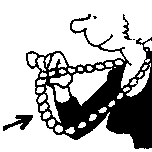 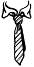 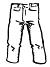 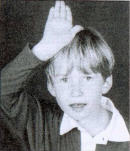 èê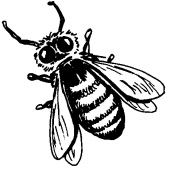 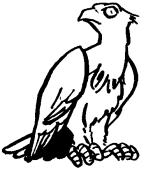 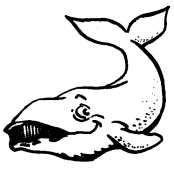 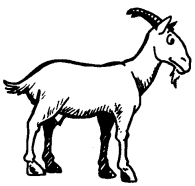 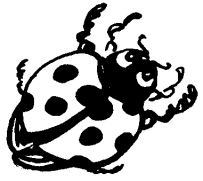 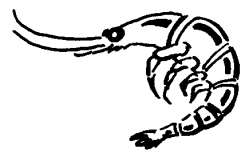 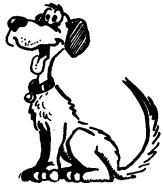 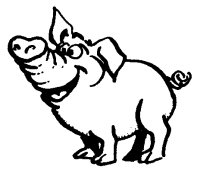 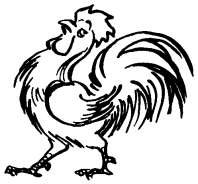 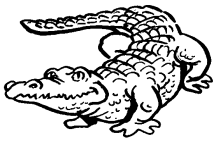 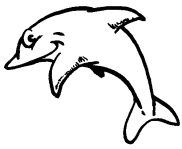 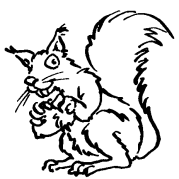 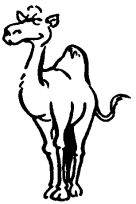 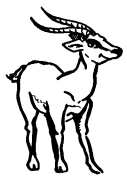 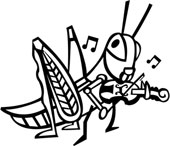 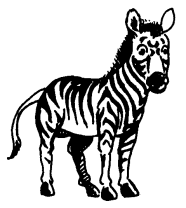 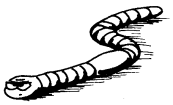 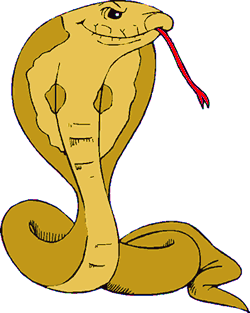 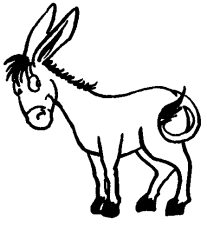 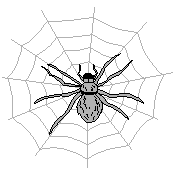 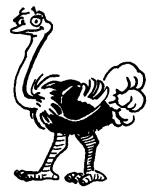 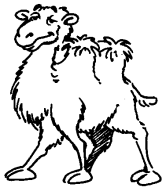 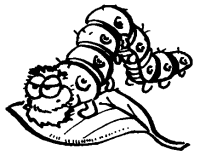 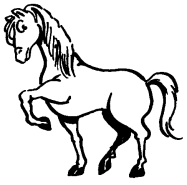 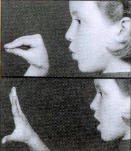 oioioioi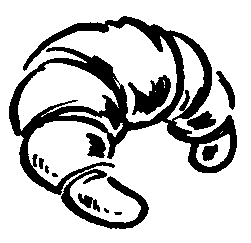 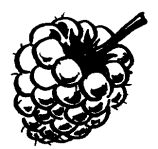 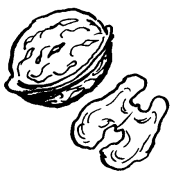 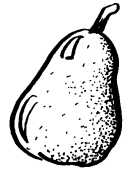 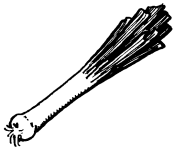 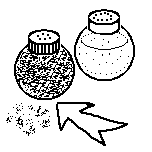 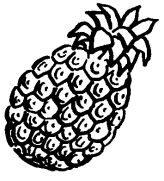 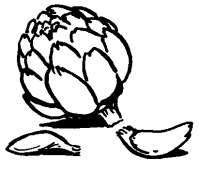 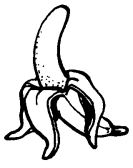 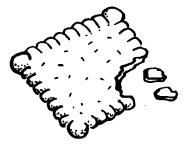 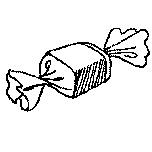 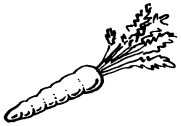 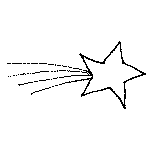 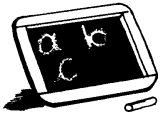 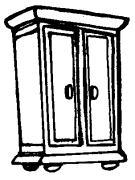 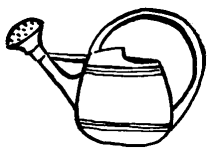 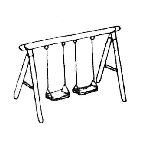 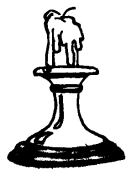 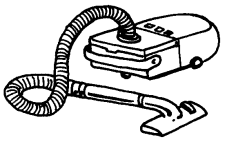 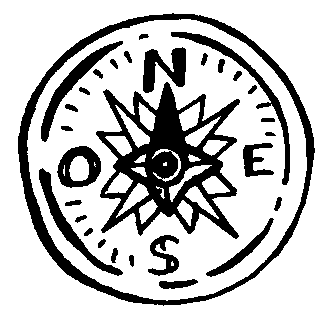 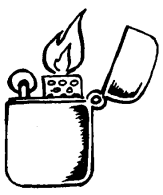 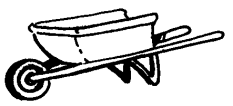 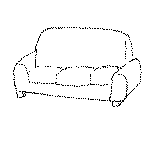 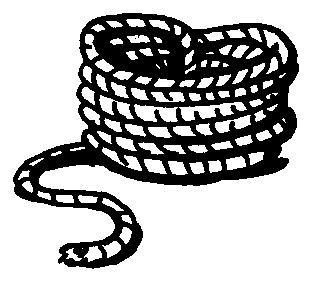 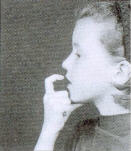 gugugugu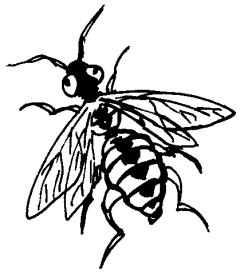 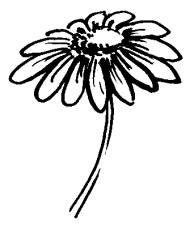 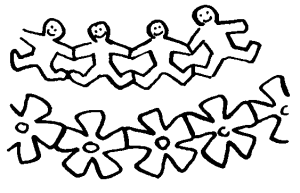 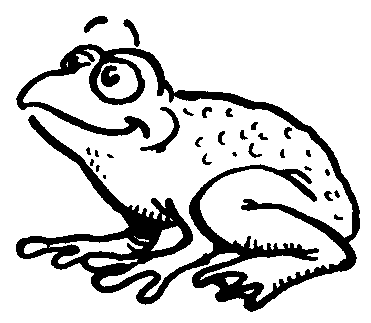 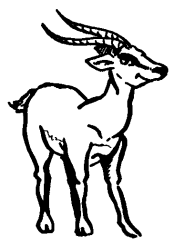 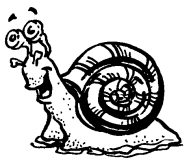 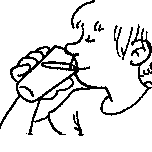 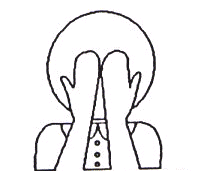 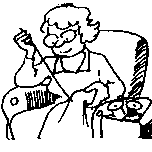 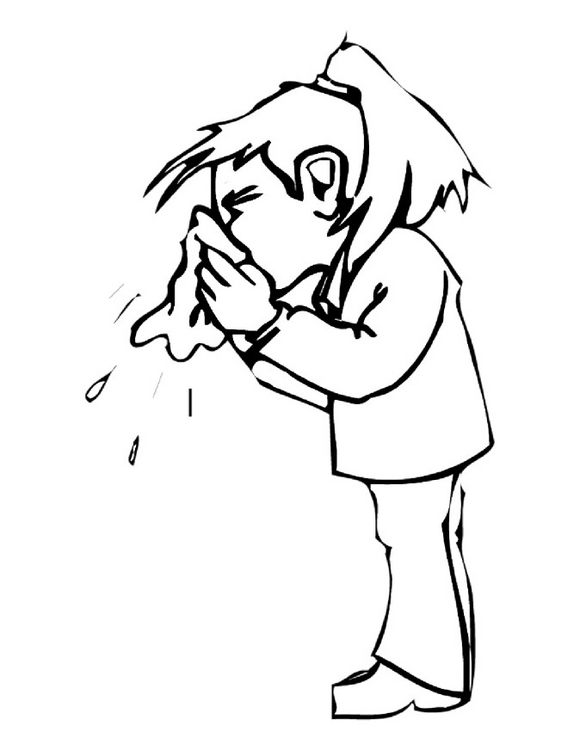 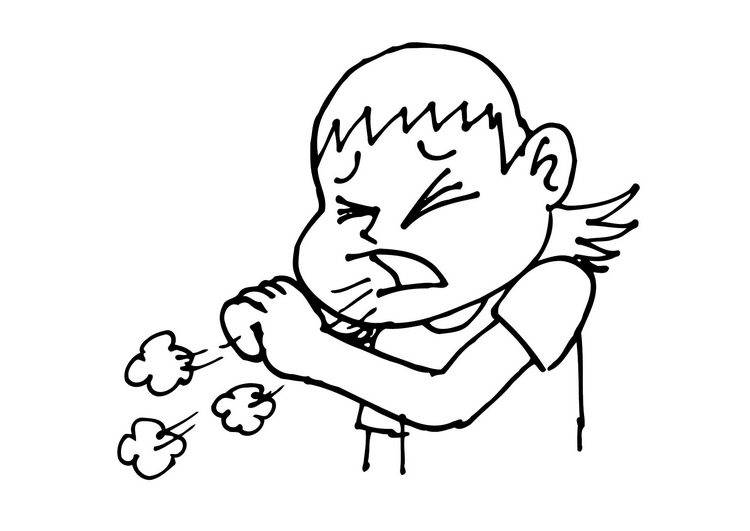 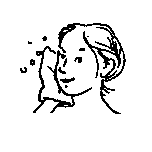 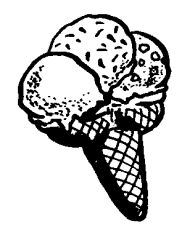 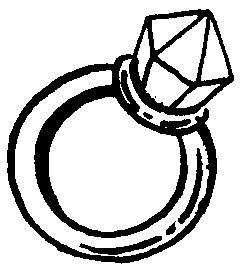 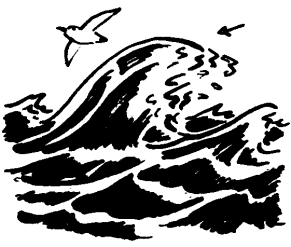 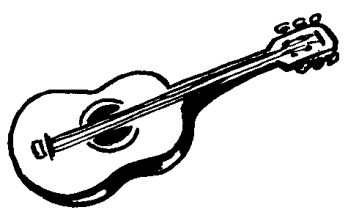 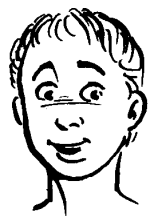 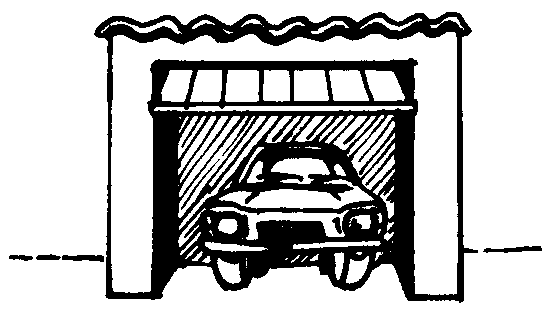 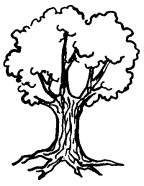 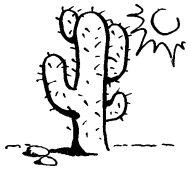 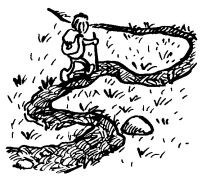 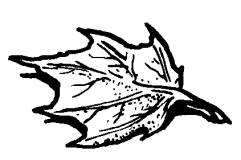 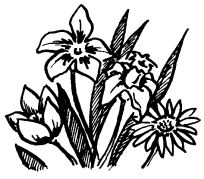 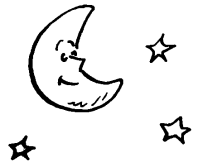 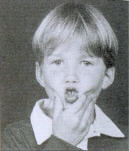 chchchch      ch     ch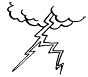 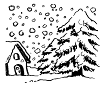 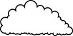 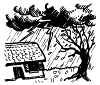 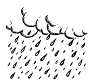 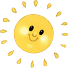 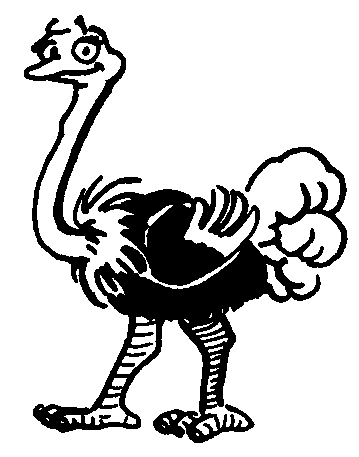 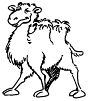 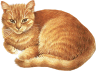 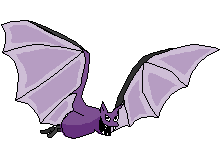 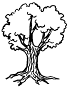 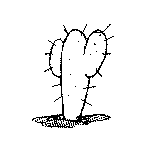 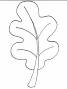 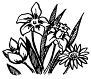 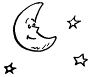 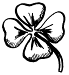 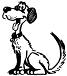 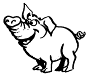 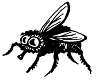 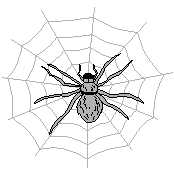 